Туроператор «САКУМС» 
пров. Т. Шевченко 7/1, оф. 8, 01001 Київ, Україна
тел./факс +38 (044) 279-97-86
тел. + 38 (044) 279-97-87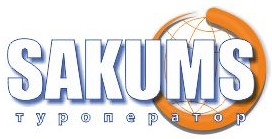 тел. + 38 (044) 279-97-88
Сайт: www.sakums.com.ua		Ліцензія AЕ № 272505 термін дії необмеженийКАНІКУЛИ В ЗАКАРПАТТІПРОГРАМА ТУРА:1 ДЕНЬ:
 Зустріч групи на вокзалі м. Ужгород.Запрошуємо Вас на пішохідну екскурсію по місту «Ужгород древній і сучасний». Ужгород - невелике старовинне європейське місто з численними історико-архітектурними пам'ятками європейського значення. Протягом усієї своєї історії Ужгород був у складі численних держав, тому різноманітність культур відбилося на традиціях, внутрішній устрій міста, ментальності жителів. Під час екскурсії ми відвідаємо Ужгородський замок (IX-XIII ст.) - найдавнішу фортецю Закарпаття, яка більше 360 років була садибою італійських аристократів роду Другетті.А також відвідаємо Закарпатський музей народної архітектури та побуту.Обід в кафе міста.Потім зробимо прогулянку по старовинній частині міста: Кафедральний собор, Римо-Католицький храм Св. Георгія, Ортодоксальна синагога, липова алея (2,2 км), Альпінарій - оригінальний парк-сквер. Також ми відвідаємо так званий Хрест - улюблене місце зустрічей мешканців міста. Корзо, Хрест і вул. Волошина є пішохідними зонами Ужгорода, тут скрізь розкидані кавові тераси і лавки прямо посеред перехожої частини.В Ужгороді безліч кафе, ресторанчиків, де можна покуштувати чудову закарпатську кухню, ароматну закарпатську каву.Вільний часВечеря в кафе міста.Поселення в готель.  2 ДЕНЬ: Сніданок. Виселення з готелю.
Посадка в автобус. Екскурсія в місто Берегово -затишний райцентр Закарпатської області над тихою річкою Верке. За рахунок свого місця розташування, він є найтеплішим на Західній Україні.  А ще це чарівне місце славиться своїми лікувальними термальними водами та фестивалями. Колоритності і шарму місту додає і те, що  переважаїє угорське населення, що дуже позначилася на місцевій культурі. Не дарма це місце ще називають «Української Угорщиною».Відвідування термального басейну "Жайворонок".
Переїзд в м. Мукачево.Обід в кафе міста.Оглядова екскурсія по місту Мукачево. Огляд історичної частини міста над Латорицею, його унікальних архітектурних пам'яток, Готична каплиця (XIV ст.), Міська Ратуша, пам'ятник Кирилу та Мефодію.
Екскурсія в овіяний таємницями і легендами середньовічний замок «Паланок».
Трансфер на  вокзал.Від'їзд до КиєваВАРТІСТЬ ТУРУ:Вартість вхід. КвитківУжгородський замок: загальний - 150 грн.,учнівський – 100 грн., діти дошкільного віку - безкоштовно;  Мукачівський замок: загальний - 150 грн.,учнівський – 100 грн., діти дошкільного віку - безкоштовно;Замок "Унгвар" - 50 грн/дор, 20 грн/дит;  Ужгородський музей архітектури та побуту: 100 грн/дор, 50 грн/дит;
МЕНЕДЖЕРИ НАПРЯМКУ:МИХАЙЛО КІТ
МАРИНА СЕВРУК
ОЛЕСЯ СОБЧУКТел.моб. 093 4046520,Еmail: ukraine@sakums.com.uaтел.: (044) 221-77-37  |  (044) 221-77-38 
моб.: (097) 099-99-94 ПроживанняГрупа 15+2Група 30+3Група 40+4Готель 3*2950 грн2700 грн2550 грнУ вартість тура включено:- проживання в готелі з усіма зручностями;
- харчування по програмі – 2-х разове; 
- транспортне обслуговування по програмі;
- екскурсійне обслуговування по програмі;
- страховка.У вартість туру не включено:- зал. проїзд Київ-Ужгород, Мукачево-Київ (Купе: дор. і діти старше 14 р. – від 1750 грн/ос, діти до 14 р. – від 1550 грн/ос)
- вхідні квитки ;
- додаткове харчування – від 180 грн/комплекс;- особисті витрати.